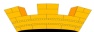 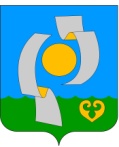 ПОСТАНОВЛЕНИЕАДМИНИСТРАЦИИ НЫТВЕНСКОГО ГОРОДСКОГО ПОСЕЛЕНИЯ 07.04.2017                                                                                                            № 186Об утверждении Порядка аккумулированиясредств заинтересованных лиц, направляемыхна выполнение дополнительного перечня работ по благоустройству дворовых территорий и механизм контроля за их расходованием, в рамках муниципальной программы «Формирование современной городскойсреды в Нытвенском городском поселении »В соответствии с Федеральным законом от 06.10.2003 года № 131-ФЗ «Об общих принципах организации местного самоуправления в Российской Федерации», Уставом Нытвенского городского поселения, в целях реализации на территории муниципального образования «Нытвенское городское поселение» мероприятий по благоустройству дворовых территорий многоквартирных домов и муниципальных территорий общего пользования, ПОСТАНОВЛЯЮ:          1. Утвердить прилагаемый Порядок аккумулирования средств заинтересованных лиц, направляемых на выполнение дополнительного перечня работ по благоустройству дворовых территорий и механизм контроля за их расходованием, в рамках муниципальной программы «Формирование  современной городской среды в  Нытвенском городском поселении».          2. Настоящее постановление вступает в силу с момента его подписания.          3. Постановление разместить на официальном сайте администрации Нытвенского городского поселения http://nytva.permarea.ru/nytvenskoe.           4. Контроль за исполнением настоящего постановления возложить на помощника главы     администрации – Каменских Ольгу Юрьевну.  Глава городского поселения-глава администрации Нытвенского городского поселения                                                   К.А.Паркачёв                                                                   Порядокаккумулирования средств заинтересованных лиц, направляемых на выполнение дополнительного перечня работ по благоустройству дворовых территорий и механизм контроля за их расходованием,  в рамках муниципальной программы «Формирование современной городской среды в Нытвенском городском поселении»1. Общие положенияНастоящий Порядок регламентирует процедуру аккумулирования и использования денежных средств (далее – аккумулирование средств), поступающих от собственников помещений в многоквартирных домах, собственников иных зданий и сооружений, расположенных в границах дворовой территории, подлежащей благоустройству (далее – заинтересованные лица), направляемых на выполнение дополнительного перечня работ по благоустройству дворовых территорий Нытвенского городского поселения в рамках муниципальной программы Нытвенского городского поселения «Формирование современной городской среды в Нытвенском городском поселении» (далее – Программа), механизм контроля за их расходованием, а также устанавливает порядок и формы трудового и финансового участия заинтересованных лиц в выполнении указанных работ.  В целях реализации настоящего Порядка используются следующие понятия:а) дополнительный перечень работ – перечень работ по благоустройству дворовой территории, софинансируемых за счет средств заинтересованных лиц определен разделом 3 Программы;б) трудовое участие – добровольная безвозмездная трудовая деятельность заинтересованных лиц, имеющая социально полезную направленность, не требующая специальной квалификации и выполняемая в качестве трудового участия заинтересованных лиц при осуществлении видов работ из дополнительного перечня работ по благоустройству дворовых территорий;в) финансовое участие – финансирование выполнения видов работ из дополнительного перечня работ по благоустройству дворовых территорий за счет участия заинтересованных лиц в размере не менее 95 процентов от общей стоимости соответствующего вида работ;           г) общественная муниципальная комиссия по обеспечению реализации муниципальной Программы – комиссия, утвержденная постановлением администрации Нытвенского городского поселения от 14.03.2017 № 134 в редакции, для рассмотрения и оценки предложений заинтересованных лиц, а также реализации контроля за реализацией Программы.Порядок и форма участия  (трудовое и (или) финансовое) заинтересованных лиц в выполнении работЗаинтересованные лица принимают участие  в реализации мероприятий по благоустройству дворовых территории в рамках дополнительного перечня работ по благоустройству в форме трудового и (или) финансового участия.Организация трудового и (или) финансового участия осуществляется заинтересованными лицами в соответствии с решением общего собрания собственников помещений в многоквартирном доме, дворовая территория которого подлежит благоустройству, оформленного соответствующим протоколом общего собрания собственников помещений в многоквартирном доме. Финансовое  и (или) трудовое участие заинтересованных лиц в выполнении мероприятий по благоустройству дворовых территорий должно подтверждаться документально в зависимости от избранной формы такого участия.Документы, подтверждающие форму участия заинтересованных лиц в реализации мероприятий по благоустройству, предусмотренных дополнительным перечнем, предоставляются в администрацию Нытвенского городского поселения.В качестве документов, подтверждающих финансовое участие, должны быть представлены копия ведомостей сбора средств, с заинтересованных лиц или гарантийное письмо заинтересованных лиц.Документы, подтверждающие финансовое участие, представляются в администрацию не позднее 10 дней со дня подписания заключения общественной комиссии. В качестве документов (материалов), подтверждающих трудовое участие могут быть представлены отчет подрядной организации о выполнении работ, включающей информацию о проведении мероприятия с трудовым участием граждан, отчет совета многоквартирного дома, лица, управляющего многоквартирным домом о проведении мероприятия с трудовым участием граждан. При этом, рекомендуется в качестве приложения к такому отчету представлять фото-, видеоматериалы, подтверждающие проведение мероприятия с трудовым участием граждан.Документы, подтверждающие трудовое участие, представляются в администрацию не позднее 10 календарных дней со дня окончания работ, выполняемых заинтересованными лицами.При выборе формы финансового участия заинтересованных лиц в реализации мероприятий по благоустройству дворовой территории в рамках дополнительного перечня  работ по благоустройству, доля финансового участия заинтересованных лиц в реализации мероприятий, предусмотренных дополнительным перечнем не может быть менее 1% от стоимости мероприятий по благоустройству дворовой территории и определяется за счет средств заинтересованных лиц в размере не менее 95% от стоимости выбранной работы и не более 5% за счет средств бюджета Нытвенского городского поселения от стоимости выбранной работы.Условия аккумулирования и расходования средствПосле утверждения дизайн-проекта общественной  муниципальной комиссией и его согласования с представителем заинтересованных лиц администрация заключает с представителем заинтересованных лиц, принявшими решение о благоустройстве дворовых территорий, соглашение, в котором указывается объект благоустройства, реквизиты для перечисления средств, определяются порядок и сумма перечисления денежных средств заинтересованными лицами, а также реквизиты счета, на который подлежат возврату денежные средства заинтересованных лиц в случаях определенных соглашением. Дата подписания Соглашения не может быть ранее включения работ по благоустройству дворовых территорий при финансовом участии заинтересованных лиц в рамках дополнительного перечня работ  в муниципальную  программу «Формирование современной городской среды в Нытвенском городском поселении» на текущий финансовый год.          Объем денежных средств, подлежащих перечислению заинтересованными лицами, определяется в соответствии со сметным расчетом, а также исходя из  нормативной стоимости (единичных расценок) работ по благоустройству дворовых территорий и объема работ, указанного в дизайн-проекте, и составляет не менее 95 процентов от общей стоимости соответствующего вида работ из дополнительного перечня работ.Фактический объем денежных средств, подлежащих перечислению заинтересованными лицами, может быть изменен по итогам осуществления закупки товара, работы, услуги в соответствии с положениями Федерального закона от 05.04.2013 № 44-ФЗ «О контрактной системе в сфере закупок товаров, работ, услуг для обеспечения государственных и муниципальных нужд», а также с учетом стоимости фактически выполненных работ.Перечисление денежных средств  от представителя заинтересованных лиц, подписавшего соглашение, осуществляется в течение десяти дней с момента подписания соглашения.В случае, если денежные средства в полном объеме не будут перечислены в срок, установленный в абзаце первом настоящего пункта, то заявка такого многоквартирного дома в части  выполнения дополнительного перечня работ по благоустройству дворовой территории выполнению не подлежит. Денежные средства считаются поступившими в доход бюджета Нытвенского городского поселения с момента их зачисления на лицевой счет.          Лицевой счет для перечисления средств заинтересованных лиц, направляемых для выполнения дополнительного перечня работ по благоустройству дворовых территорий, может быть открыт в российских кредитных организациях, величина собственных средств (капитала) которых составляет не менее 20 миллиардов рублей, либо в органах казначейства.На сумму планируемых поступлений увеличиваются бюджетные обязательств для осуществления целевых расходов, предусмотренных Программой.Администрация Нытвенского городского поселения осуществляет учет поступающих от заинтересованных лиц денежных средств в разрезе многоквартирных домов, дворовые территории которых подлежат благоустройству.Администрация Нытвенского городского поселения обеспечивает ежемесячное опубликование на официальном сайте администрации Нытвенского городского поселения в информационно-телекоммуникационной сети «Интернет» данных о поступивших от заинтересованных лиц денежных средствах в разрезе многоквартирных домов, дворовые территории которых подлежат благоустройству.Расходование аккумулированных денежных средств заинтересованных лиц осуществляется на финансирование дополнительного перечня работ по благоустройству дворовых территорий в соответствии с дизайн-проектом благоустройства дворовых территорий, утвержденном общественной комиссией и согласованного с представителем заинтересованных лиц. Расходование денежных средств осуществляется путем принятия и оплаты обязательств в соответствии с бюджетным законодательством и иными нормативными правовыми актами, регулирующими бюджетные правоотношения.4. Контроль за соблюдением условий порядка4.1. Контроль за целевым расходованием аккумулированных денежных средств заинтересованных лиц осуществляется администрацией Нытвенского городского поселения в соответствии с бюджетным законодательством.4.2. Администрация Нытвенского городского поселения обеспечивает возврат аккумулированных денежных средств заинтересованным лицам в срок до 31 декабря текущего года при условии:4.2.1. экономии денежных средств, по итогам проведения конкурсных процедур;4.2.2. неисполнения работ по благоустройству дворовой территории многоквартирного дома по вине подрядной организации;4.2.3. не предоставления заинтересованными лицами доступа к проведению благоустройства на дворовой территории;4.2.4. возникновения обстоятельств непреодолимой силы;4.2.5. возникновения иных случаев, предусмотренных действующим законодательством.УТВЕРЖДЕНпостановлением администрацииНытвенского городского поселенияот 07.04.2017   № 186